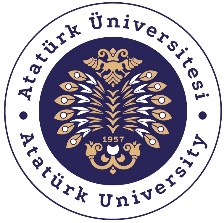 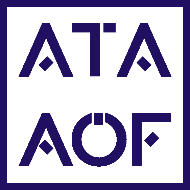 T.C.ATATÜRK ÜNİVERSİTESİ REKTÖRLÜĞÜAÇIK VE UZAKTAN ÖĞRETİM FAKÜLTESİ DEKANLIĞINA 				                                                                          Kayıt Sildirme Talebi              Fakültenizden yukarıda belirttiğim neden/nedenlerden dolayı kendi isteğimle kaydımın silinmesi hususunda gereğini arz ederim.Tarih: 									 	İmza:Önemli Not: Kaydınızın silinmesi durumunda geri alınması mümkün olamamaktadır. Talebiniz ancak ıslak imzalı dilekçe ve nüfus cüzdanı fotokopisi ile Dekanlığımıza başvurmanız/göndermeniz durumunda, işleme alınacaktır.Dilekçenizi ve nüfus cüzdanı fotokopinizi Fakültemize elden ya da posta/kargo yolu ile ulaştırınız. Faks ve mail yolu ile gönderilen evraklar kabul edilmeyecektir.KİMLİK BİLGİLERİ (Lütfen tüm alanları doldurunuz)KİMLİK BİLGİLERİ (Lütfen tüm alanları doldurunuz)T.C. Kimlik NumarasıAdı ve SoyadıÖğrenci NumarasıBölümü / ProgramıTelefon / e-postaGüncel adresKayıt Sildirme NedeniKayıt Sildirme Nedeni□  Maddi nedenler                                                                                 □  Ailevi nedenler□  Hastalık                             □  Yurt dışında eğitim □  Diğer (lütfen açıklayınız)…………………………………………………………..□  Diğer (lütfen açıklayınız)…………………………………………………………..